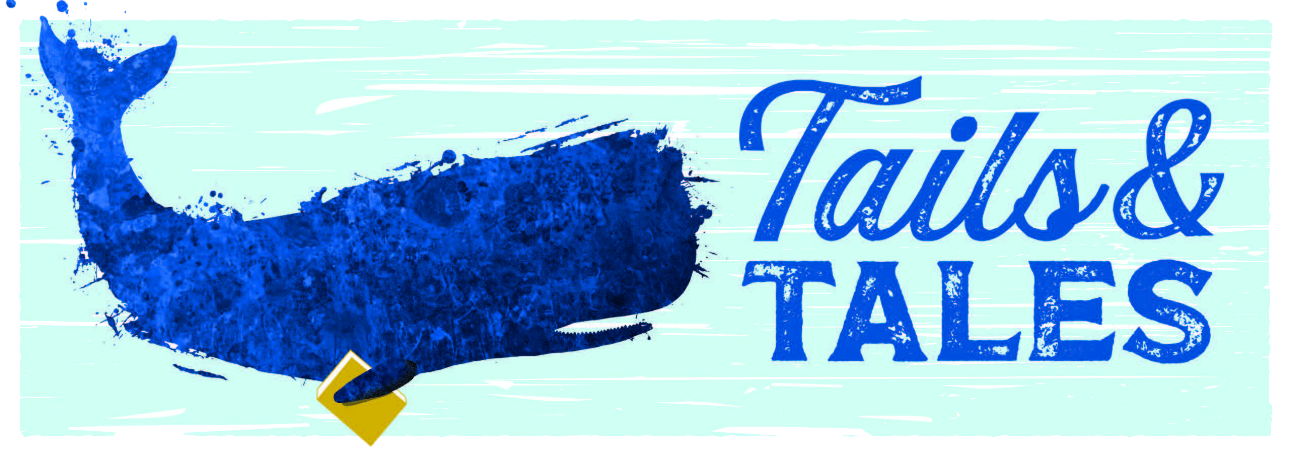 Title:  __________________________________________________________Author:  ________________________________________________________Reviewer:_____________________________ Phone or email #___________Did you like it? Why or why not?___________________________________________________________________________________________________ 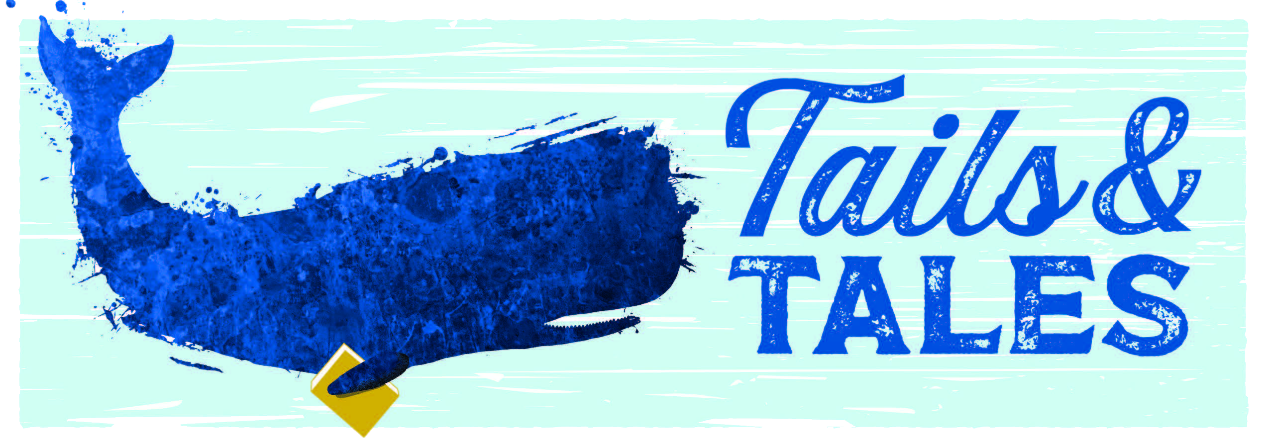 Title:  __________________________________________________________Author:  ________________________________________________________Reviewer:_____________________________ Phone or email #___________Did you like it? Why or why not?___________________________________________________________________________________________________ 